1.13	рассмотреть определение полос частот для будущего развития Международной подвижной электросвязи (IMT), включая возможные дополнительные распределения подвижной службе на первичной основе, в соответствии с Резолюцией 238 (ВКР-15);Часть 8 – полоса частот 66−71 ГГцВведениеВ настоящем документе содержатся общие предложения европейских стран для полосы 66−71 ГГц согласно пункту 1.13 повестки дня ВКР-19.ПредложенияСТАТЬЯ 5Распределение частотРаздел IV  –  Таблица распределения частот
(См. п. 2.1)MOD	EUR/16A13A8/1#4990166–81 ГГцОснования:	CEПT поддерживает определение полосы частот 66−71 ГГц для IMT в новом примечании вместе со связанной с ней Резолюцией [EUR-A113-IMT 66 GHZ] (ВКР-19).MOD	EUR/16A13A8/2#499065.553	В полос 43,5–47 ГГц могут работать станции сухопутной подвижной службы, при условии что они не будут причинять вредных помех службам космической радиосвязи, которым распределен эт полос (см. п. 5.43).     (ВКР-)Основания:	СЕПТ поддерживает изменение п. 5.553 РР в целях исключения полосы частот 66−71 ГГц из этого примечания. Исследования совместного использования частот показывают высокий запас в отношении подвижной спутниковой службы (Земля-космос) и межспутниковой службы, работающих в этой полосе частот. Поэтому нет необходимости в сохранении полосы частот 66−71 ГГц в п. 5.553 РР.ADD	EUR/16A13A8/3#499035.J113	Полоса частот 66−71 ГГц определена для использования администрациями, желающими внедрить Международную подвижную электросвязь (IMT). Данное определение не препятствует использованию этой полосы частот каким-либо применением служб, которым она распределена, и не устанавливает приоритета в Регламенте радиосвязи. Использование полосы частот 66−71 ГГц подвижной службой также служит внедрению беспроводных систем с пропускной способностью в несколько гигабит/с (MGWS) и других систем беспроводного доступа. Применяется Резолюция [EUR-A113-IMT 66 GHZ] (ВКР-19).     (ВКР-19)ADD	EUR/16A13A8/4#49928ПРОЕКТ НОВОЙ РЕЗОЛЮЦИИ [EUR-A113-IMT 66 GHZ] (ВКР-19)Использование полосы частот 66−71 ГГц для Международной подвижной электросвязи (IMT) и меры по обеспечению ее сосуществования с беспроводными системами с пропускной способностью несколько гигабит/с (MGWS) и другими системами беспроводного доступа (WAS) Всемирная конференция радиосвязи (Шарм-эль-Шейх, 2019 г.),учитывая,a)	что Международная подвижная электросвязь (IMT), включая IMT-2000, IMT-Advanced и IMT-2020, предназначена для предоставления услуг электросвязи во всемирном масштабе, независимо от местоположения и типа сети или оконечного устройства;b)	что в МСЭ-R в настоящее время проводятся исследования развития IMT;c)	что весьма желательно согласование на всемирном уровне полос частот и планов размещения частот для систем IMT и беспроводных систем с пропускной способностью несколько гигабит/с (MGWS)/систем беспроводного доступа (WAS) в целях обеспечения глобального роуминга и преимуществ экономии от масштаба; d)	что для выполнения задач, определенных в Рекомендации МСЭ-R M.2083, существенное значение имеет своевременное наличие достаточного объема спектра и поддерживающих регламентарных положений;e)	что, как ожидается, системы IMT обеспечат более высокие пиковые скорости передачи данных и пропускную способность, которые, возможно, потребуют большей ширины полосы;f)	что IMT и беспроводные системы с пропускной способностью в несколько гигабит/с (MGWS)/другие системы беспроводного доступа (WAS) предназначены для предоставления услуг электросвязи во всемирном масштабе;g)	что нижняя соседняя полоса частот 57−66 ГГц используется для MGWS/WAS, отмечаяa)	Резолюции 223 (Пересм. ВКР-15), 224 (Пересм. ВКР-15) и 225 (Пересм. ВКР-12), которые также относятся к IMT;b)	что в Рекомендации МСЭ-R M.2083 изложена концепция IMT − "Основы и общие задачи будущего развития IMT на период до 2020 года и далее";c)	Рекомендацию МСЭ-R M.2003-2 "Беспроводные системы с пропускной способностью несколько гигабит/с на частотах около 60 ГГц";d)	что, как ожидается, системы IMT обеспечат более высокие пиковые скорости передачи данных и пропускную способность, которые, возможно, потребуют большей ширины полосы;e)	Отчет МСЭ-R M.2227-2 об использовании беспроводных систем с пропускной способностью несколько гигабит/с на частотах около 60 ГГц,признавая,a)	что определение какой-либо полосы частот для IMT не означает установления приоритета в Регламенте радиосвязи и не препятствует использованию этой полосы частот любым применением служб, которым она распределена;b)	Резолюцию 176 (Пересм. Дубай, 2018 г.) Полномочной конференции о важности измерений и оценки, связанных с воздействием электромагнитных полей на человека,решает,что администрациям, желающим внедрить IMT в полосе частот 66−71 ГГц в соответствии с положениями п. 5.J113, которые внедрили или желают внедрить MGWS и другие WAS в этой же полосе частот, следует рассмотреть возможность сосуществования между ними, принимая во внимание последние по времени соответствующие Отчеты и Рекомендации МСЭ-R (см. пункты 2 и 3 раздела предлагает МСЭ-R),предлагает МСЭ-R1	разработать согласованные планы размещения частот, для того чтобы содействовать развертыванию IMT в полосе частот 66−71 ГГц, учитывая результаты исследований совместного использования частот и совместимости; 2	разработать Рекомендации и Отчеты МСЭ-R, которые помогут администрациям обеспечить эффективное использование полосы частот 66−71 ГГц применениями и службами, включая разработку соответствующих методов сосуществования между системами IMT и MGWS и другими WAS, при необходимости;3	регулярно анализировать влияние изменений технических и эксплуатационных характеристик IMT (включая развертывание и плотность базовых станций) на совместное использование частот и совместимость с другими службами (например, с космическими службами) и, при необходимости, учитывать результаты такого анализа при разработке и пересмотре Рекомендаций/Отчетов МСЭ-R, например о характеристиках IMT,поручает Директору Бюро радиосвязидовести настоящую Резолюцию до сведения соответствующих международных организаций.Основания:	CEПT поддерживает определение полосы частот 66−71 ГГц для IMT в новом примечании вместе с вышеупомянутой Резолюцией [EUR-A113-IMT 66 GHZ] (ВКР-19).______________Всемирная конференция радиосвязи (ВКР-19)
Шарм-эль-Шейх, Египет, 28 октября – 22 ноября 2019 года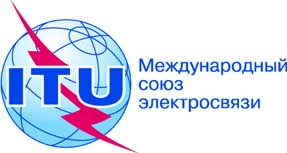 ПЛЕНАРНОЕ ЗАСЕДАНИЕДополнительный документ 8
к Документу 16(Add.13)-R4 октября 2019 годаОригинал: английскийОбщие предложения европейских странОбщие предложения европейских странПредложения для работы конференцииПредложения для работы конференцииПункт 1.13 повестки дняПункт 1.13 повестки дняРаспределение по службамРаспределение по службамРаспределение по службамРайон 1Район 2Район 366–71МЕЖСПУТНИКОВАЯПОДВИЖНАЯ  5.558ПОДВИЖНАЯ СПУТНИКОВАЯРАДИОНАВИГАЦИОННАЯРАДИОНАВИГАЦИОННАЯ СПУТНИКОВАЯ5.554МЕЖСПУТНИКОВАЯПОДВИЖНАЯ  5.558ПОДВИЖНАЯ СПУТНИКОВАЯРАДИОНАВИГАЦИОННАЯРАДИОНАВИГАЦИОННАЯ СПУТНИКОВАЯ5.554